Вход и работа в системе Электронные услуги в сфере образования  родителей будущих первоклассников осуществляем вход по ссылке http://178.159.49.240/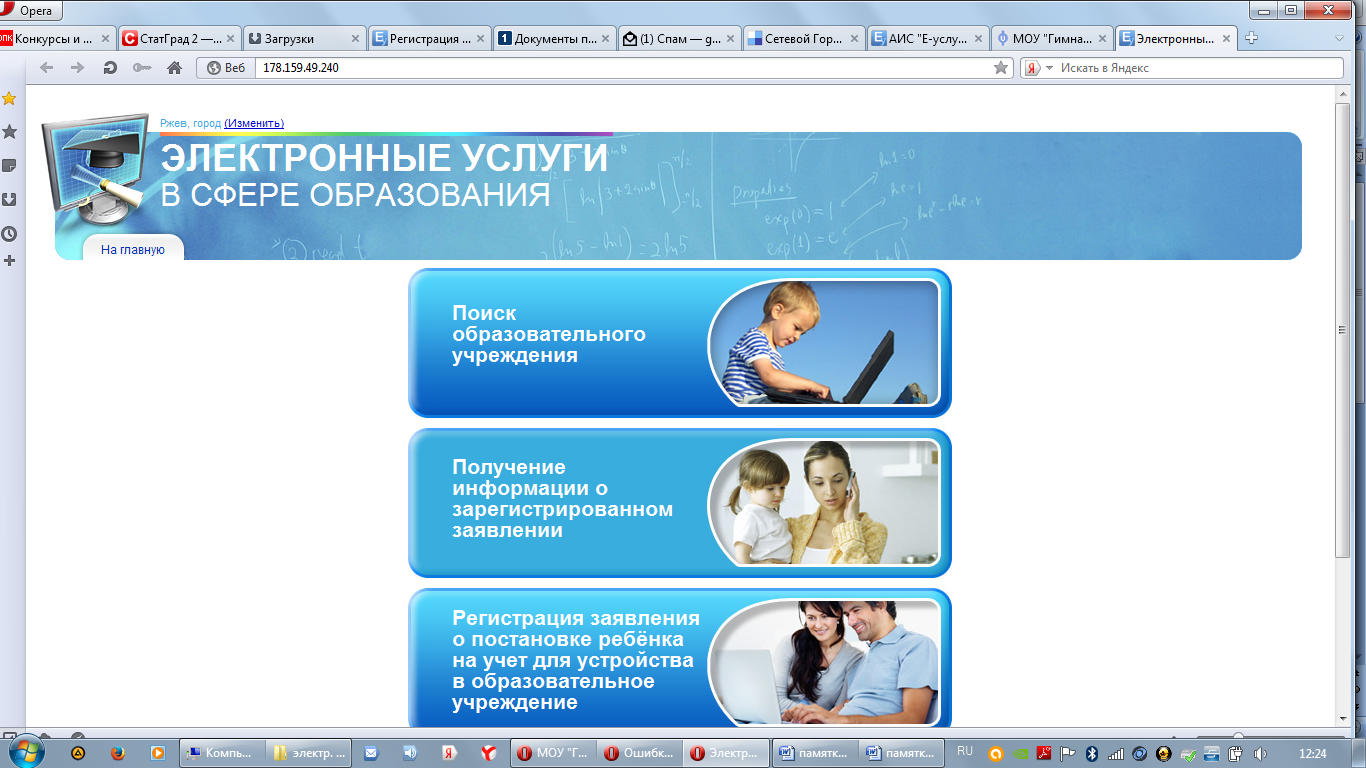 Выбираем :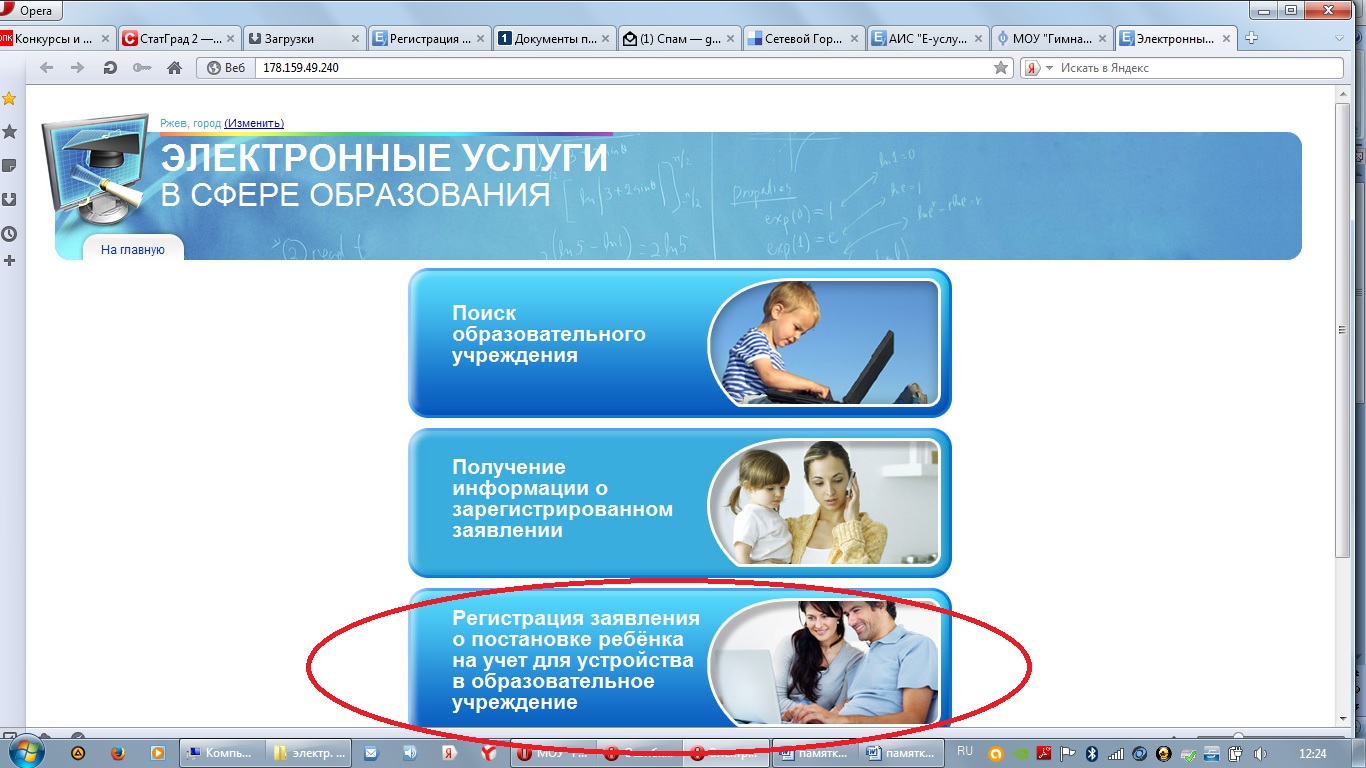 Откроется окно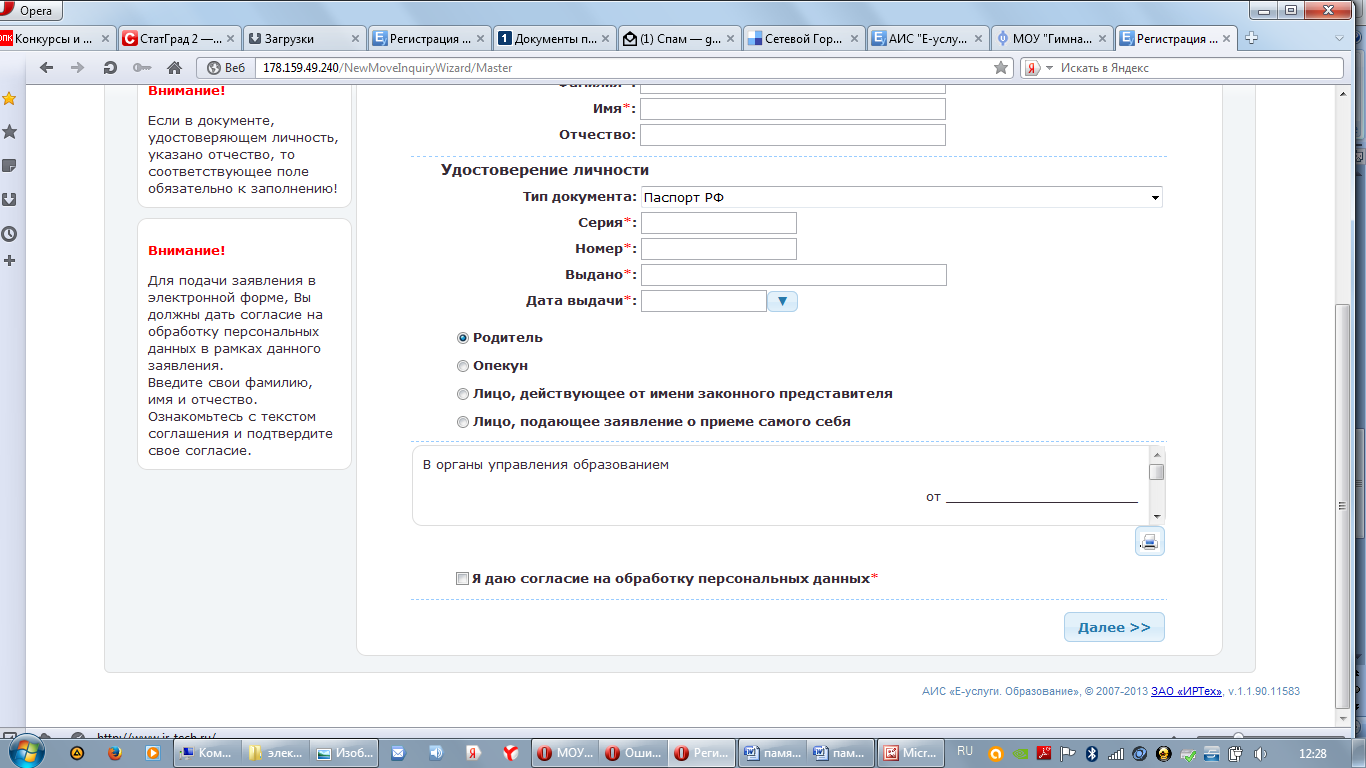 Заполняем и выбираем далее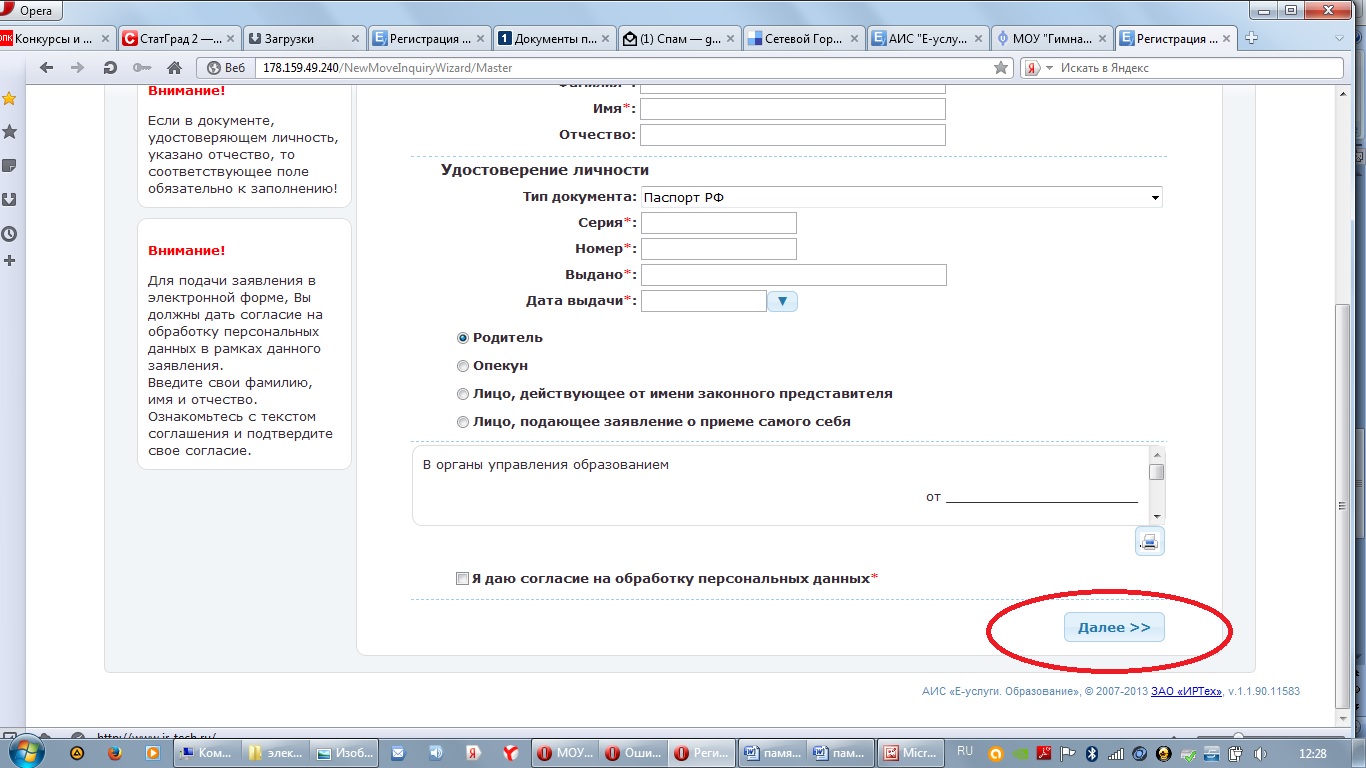 Заполняем данные на ребенка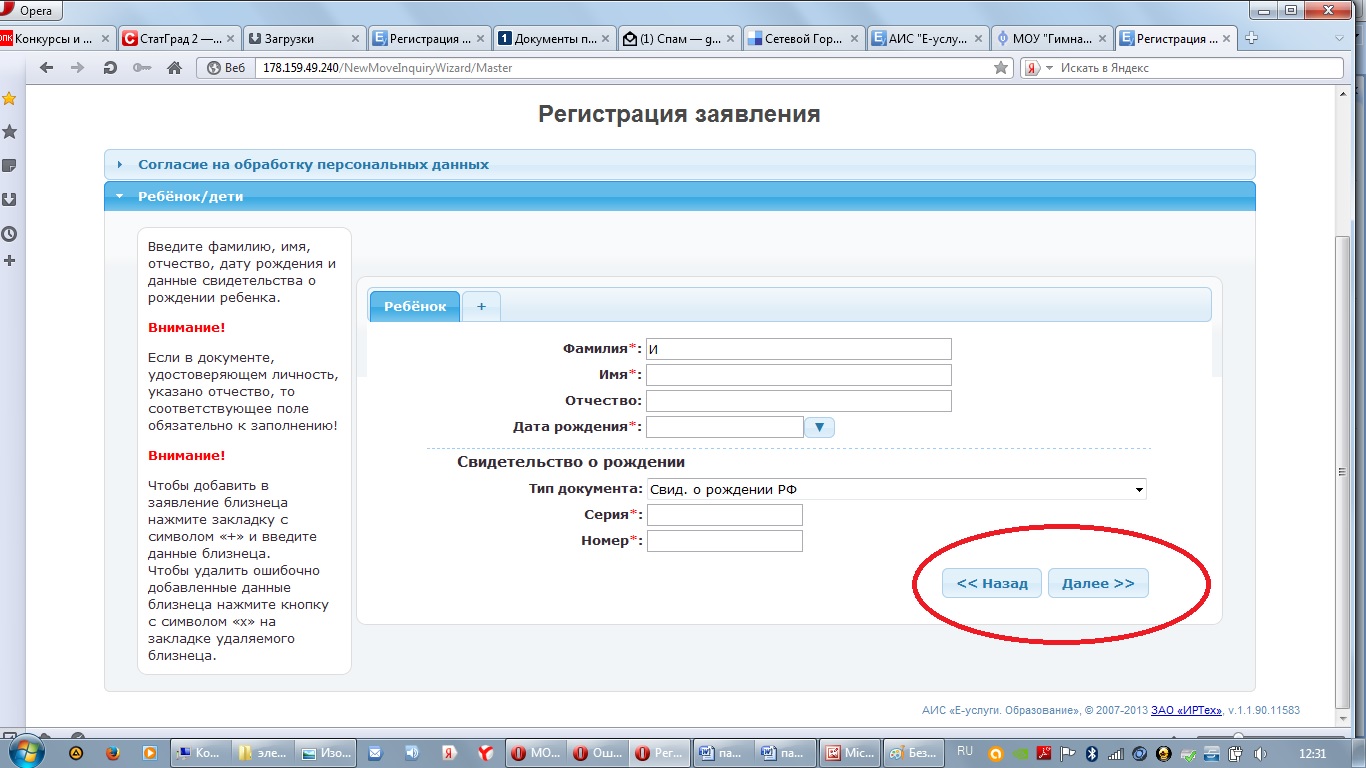 По ссылке далее переходим 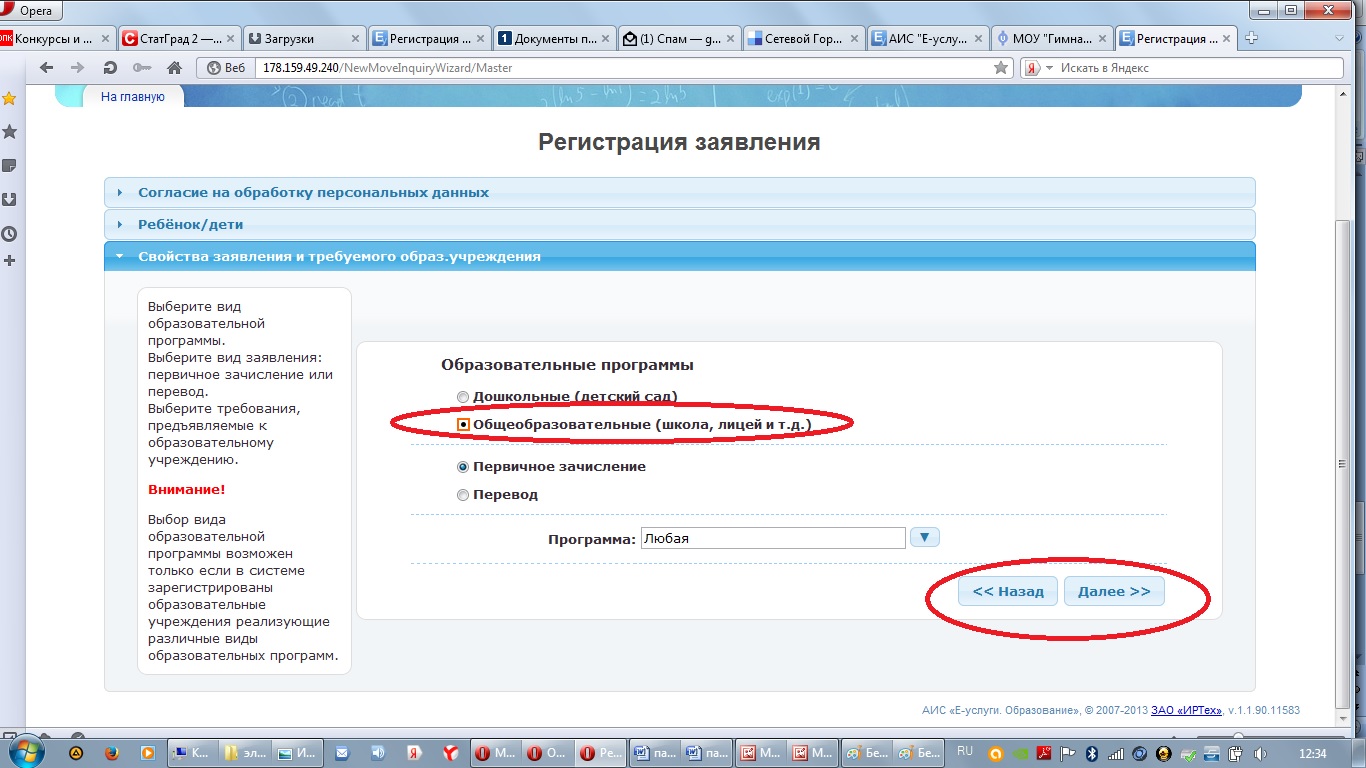 Выбираем образовательное учреждение МОУ «ООШ№ 11» Параллель 1Класс 1Далее.